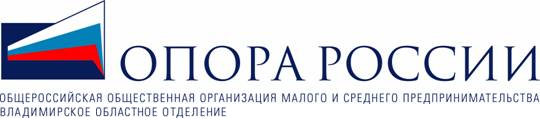 Второй межрегиональный Владимирский деловой форум «Новые формы жизни бизнеса».Просим Вас поддержать начинание наших бизнес объединений и оказать организационное содействие в его проведении.Дата и время проведения: пятница 19 Апреля 2019 года, с 12.00 до 15.30.Место проведения: МАУК г.Владимира «Центр культуры и искусства на Соборной», по адресу: г.Владимир, ул. Б. Московская, дом 33, 2 этаж, зрительный зал.Участники:200 - 250 человек, представители из 7 субъектов Российской Федерации:Владимирской, Ивановской, Кировской, Рязанской, Ярославской, Нижегородской и Московской областей. К участию приглашаются: представители органов власти, руководство региональных отделений «ОПОРЫ РОССИИ», предприниматели - исключительновладельцы и верхние управленцы бизнеса любых сфер деятельности.Спикеры: успешные представители бизнеса и власти соседних регионов РФ.Цель мероприятия:знакомство с перспективными тенденциями, инструментами и практиками  ведения бизнеса в соседних регионах страны для последующего применения в своей деятельности.Основные задачи мероприятия: - получение актуальной информации о возможностях российской экономики в различных регионах, о наиболее эффективно проявивших себя способах развития предпринимательства, - генерация и отработкаинструментов эффективного управления бизнесом и достижения  успеха в его развитии, - выход на качественную оптимизацию собственных бизнес процессов, выбор оптимальных инструментов для применения с целью соответствия новым вызовам экономики,- развитие активной бизнес среды соседствующих регионов.Формат: исключительнопрактический обмен опытом управления бизнес процессами среди руководителей бизнеса и представителей власти, когда ответы на поставленные вопросы форума находятся в результате активного взаимодействия и нетворкинга всех участников.Структура мероприятия:12.00 – 13.00 первая часть – дебаты и знакомство с лучшими региональными практиками развития бизнеса,13.00 – 15.30 вторая часть – нетворкинг-сессия для предпринимателей как обмен успешным опытом управления бизнесом.Проект программы форума и заявки на участиеприлагаются.Участники форума получат актуальную информацию о возможностях экономики в различных регионах страны, о наиболее эффективно проявивших себя государственных способах развития предпринимательства, обменяются лучшими практиками управления бизнесом в разрезе 4-х его основных столпов: маркетинг, финансы, персонал и технологии, смогут узнать о новых инструментах, повышающих эффективность работы как отдельно взятого сотрудника, так и предприятия в целом. Кроме того, форум послужит отличной площадкой для общения, качественных деловых знакомстви объединения активной бизнес-среды7-ми регионов РФ.Будем благодарны, если вы сможете оказать содействие в информировании предпринимателей вашего муниципального образования о данном мероприятии, а также разместить информацию о нем в доступных интернет-каналах и СМИ. Предварительная регистрация для участия в форуме обязательна! Форма заявки прилагается.Крайний срок приема заявок – до 12 апреля 2019 года (!!!)Электронная Форма регистрации - https://goo.gl/forms/31AyaYM7zmGFA3v83Контактное лицо для получения более подробной информации и обратной связи:исполнительный директор ВО ОПОРА РОССИИ Татьяна Лунева,моб.тел. 8-905-616-20-68,раб.тел.(4922) 53-36-75,  эл.почта: opora33@gmail.com.Надеемся на вашу поддержку и активное участие структурных подразделений администрации в образовательных мероприятиях для бизнес-сообщества региона. С уважением,Председатель ВО «ОПОРА РОССИИ»			Краскина Е.В.